Jojo, nemocnice!   Mor, útrapy, řev, pláč, no prostě hrůza! Nic víc…..a trápí tam lidi!  Jediné, co je na nemocnici dobré, že tam léčí lidi. 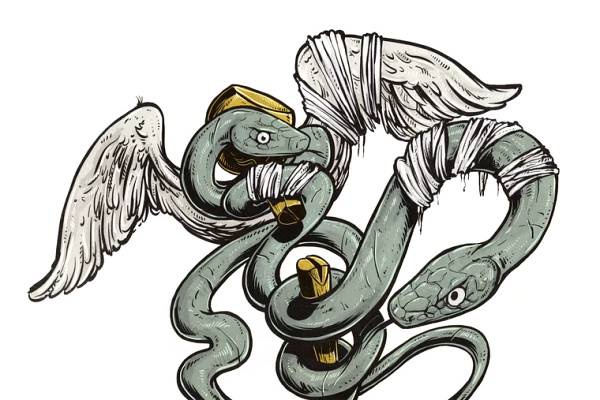 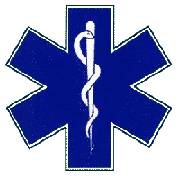 No tak ale už „DEM´ NA TO“!1. Takže - podle toho, jak vážnou nemoc máte, budete mít odvoz do nemocnice. Možnosti: dobré = auto / špatné= mini sanitka/ vážné, akutní = záchranka pro akutní situace 2. Čekání.  Čekáte, až vás vezme doktor na kontrolu. Čekání trvá třeba i 2 hodiny. Tak dlouho jsem čekala já. 3. Uložení (příjem)na lůžko. Toto uložení  trvá asi 15 minut.  Půjčí vám pyžamo, nebo si ho přivezete z domova anebo vám půjčí jenom kalhoty od pyžama. 4. Sousedi, tedy vaši spolubydlící v nemocnici, by mohli celý den řvát a plakat.  Tak doufám, že váš soused nebude dělat vůbec nic. 5. Co vám vlastně je? Podle toho co vám je budou postupovat: injekce, kanila, sono, rentgen, operace atd. (brrrrr)6.  Nezblázněte se tam! Pozor na to! 7. Čas  - podle toho, co vám je a taky co všechno musíte podstoupit, tam můžete tam být i déle než celý jeden měsíc! Jak říkám, hlavně tam nedostaňte amok!Toť vše „olevuar...!“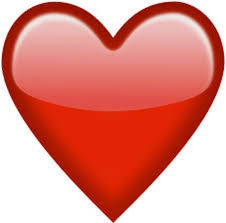                                                                                  Vendy 6.B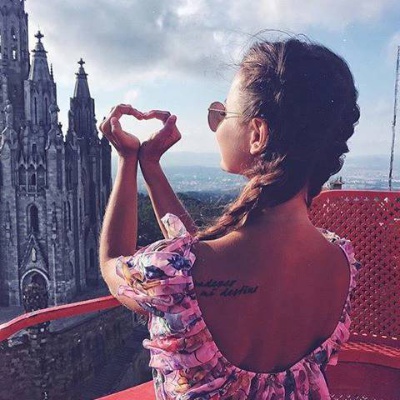 